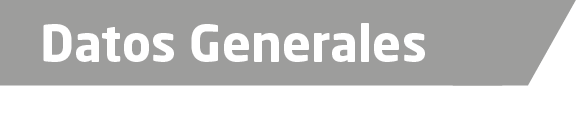 Nombre Rosario Juárez RamírezGrado de Escolaridad Licenciatura en Contaduría Pública y AuditorCédula Profesional (Licenciatura en Contaduría) 3446138Cédula profesional (Maestría) Teléfono de Oficina 228-8-41-61-70. Ext. 3530Correo Electrónico Datos GeneralesFormación Académica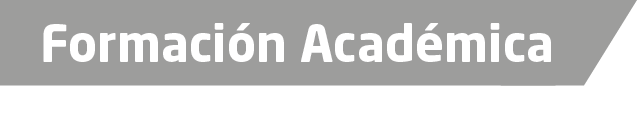 1968 - 1974Primaria José Mancisidor.1974 - 1977Secundaria José Azueta.1977 - 1979Bachillerato, Bachilleres de Veracruz.1979 - 1984Universidad UDICA. Titulo de Contador Público AuditorTrayectoria Profesional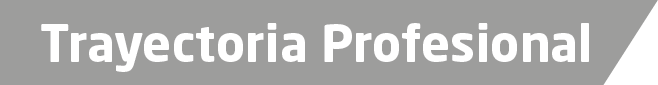 2011 a 2016Bachillerato Dr. Gonzalo Aguirre Beltrán,  en el Área Escolar.2006 a 2011Consejo Veracruzano de Arte Popular Organismo Publico Descentralizado del Gobierno del Estado de Veracruz, en el área de Recursos Humanos. 2000 a 2001UNAM Subdirector de Auditoria Revisión  dentro del área de la supervisión de las tiendas UNAM. Conocimiento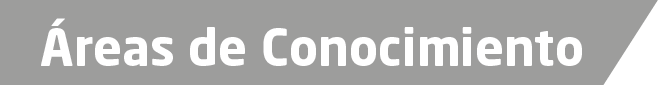 ContaduríaAdministrativoAuditoria